PLANO DE ENSINOObs.: Este roteiro serve como esboço para elaboração e aprovação do Plano de Ensino em reunião de Colegiado. Após aprovação, deverá ser feita a inserção das informações no sistema Siges, conforme orienta o Memorando nº 008/2022-DRA/DE-PROGRAD.*No momento da inserção do Plano de Ensino no Siges, o item “IDENTIFICAÇÃO” é preenchido automaticamente pelo sistema.IDENTIFICAÇÃO* IDENTIFICAÇÃO* IDENTIFICAÇÃO* IDENTIFICAÇÃO* ANO LETIVO:202320232023CAMPUS:ParanaguáParanaguáParanaguáCURSO:Engenharia de ProduçãoEngenharia de ProduçãoEngenharia de ProduçãoGRAU:BachareladoBachareladoBachareladoNOME DA DISCIPLINA:Produção Enxuta: Teórica e PráticaProdução Enxuta: Teórica e PráticaProdução Enxuta: Teórica e PráticaSÉRIE/PERÍODO:5to período5to período5to períodoTURMA:ÚnicaTURNO:DiurnoCARGA HORÁRIA TOTAL:909090CARGA HORÁRIA TEÓRICA:30  30  30  CARGA HORÁRIA PRÁTICA:454545CARGA HORÁRIA EAD:CARGA HORÁRIA EXTENSÃO:151515CARGA HORÁRIA SEMANAL: 6 horas/aula 6 horas/aula 6 horas/aulaOFERTA DA DISCIPLINA:(     ) ANUAL  (  x   ) SEMESTRAL(     ) ANUAL  (  x   ) SEMESTRAL(     ) ANUAL  (  x   ) SEMESTRALDOCENTERenato Pontes RodriguesRenato Pontes RodriguesRenato Pontes RodriguesTITULAÇÃO/ÁREA:Doutorado em Engenharia de ProduçãoDoutorado em Engenharia de ProduçãoDoutorado em Engenharia de ProduçãoEMENTA   Produção artesanal. Taylorismo-Fordismo. Origens e princípios básicos do Sistema Toyota de Produção (STP). Mecanismo da função produção: conceito de processos e operações. Conceito e classificação de perdas. Troca rápida de ferramentas.  Gerenciamento visual. Melhoria contínua. Mapeamento do fluxo de valor. Visita técnica em empresa que adote a produção enxuta.OBJETIVOS   Possibilitar aos alunos o conhecimento e entendimento das técnicas de produção enxuta e filosofia Lean, além de fornecer a base para implementar essas metodologias em setores de manufatura, saúde, serviços, desenvolvimento de produtos entre outros.CONTEÚDO PROGRAMÁTICOAula 1: Introdução ao Lean e suas aplicações.Aula 2: Revoluções Industriais, Taylorismo e Fordismo.Aula 3: Sistema Toyota de Produção.Aula 4: Princípios e Desperdícios Lean e fornecedores no lean.Aula 5: Lean thinking e Takt Time.Aula 6: Métricas utilizadas na produção.Aula 7: Mapeamento do fluxo de valor Aula 8:  Apresentação Intermediária do desenvolvimento do trabalho prático.Aula 9:. Prova 1Aula 10: Planejando um Kaizen Blitz.Aula 11: SMED: Troca Rápida de Ferramentas.Aula 12: TPM: Gestão da manutenção e OEE.Aula 13: Just in Time e kanban. Aula 14: Gestão Visual e HeijunkaAula 15: TQM: PokaYoke, Andon, Jidoka e Cinco sensos - 5S.Aula 16: Apresentações finais do trabalhoAula 17: Prova 2Aula 18: Segunda chamadaMETODOLOGIA DE ENSINO   As aulas serão expositivas e dialogadas com utilização de dinâmicas adequadas ao conteúdo e ao momento pedagógico. Serão apresentados e discutidos estudos de caso. O professor como agente transformador orientará o acadêmico na busca bibliográfica, relacionando os conteúdos com conhecimentos gerais e com a disciplina. Em ocasiões apropriadas poderão ser apresentadas palestras com especialistas na área em que o conteúdo está sendo apresentado.Nesta disciplina serão empregadas as seguintes práticas pedagógicas ativas:Aprendizagem baseada em problemas: na Aula 7 em diante serão implementadas ferramentas Lean visando resolver os problemas propostos pelo professor;Sala de aula invertida: Os alunos receberão material previamente a aula, para estudarem o conteúdo antes da aula ser ministrada; e, Palestras com eficiência: A apresentação dos alunos sobre o desenvolvimento dos estudos práticos e a possibilidade de convidar palestrantes de indústrias e universidades.Exercícios práticos: os alunos irão resolver exercícios constantemente de conteúdos ligados ao tema de cada aula. RECURSOS DIDÁTICOSOs recursos didáticos serão utilizados de acordo com a metodologia adotada. Em relação aos recursos materiais, serão utilizados livros, materiais de apoio, Internet, softwares e outros elementos disponíveis, desenvolvidos pela tecnologia e ao alcance do professor e acadêmicos. Além disso, o aluno terá acesso a biblioteca da UNESPAR.CRITÉRIOS DE AVALIAÇÃO   A avaliação é contínua e acompanha o processo de aprendizagem. A síntese da avaliação será feita em duas notas parciais em que serão levados em consideração a participação do aluno em sala de aula, os exercícios e/ou trabalhos periódicos e uma prova no final das aulas.Será realizada de maneira somativa, sendo 40% para os trabalhos e 60% para a prova. Considera-se avaliação: . Capacidade de estabelecer relações causais; . Capacidade de contextualização de conceitos; . Capacidade de análise e interpretação de conceitos; . Capacidade de Expressão Oral e Escrita; . Capacidade de sintetizar o conhecimento em informação reduzida; e,. Motivação para aprendizagem.BIBLIOGRAFIABÁSICA OHNO, Taiichi. O sistema Toyota de produção além da produção. Bookman, 1997.LIKER, Jeffrey K. O modelo Toyota: 14 princípios de gestão do maior fabricante do mundo. Bookman Editora, 2016.IMAI, Masaaki. Gemba Kaizen: uma abordagem de bom senso à estratégia de melhoria contínua. Bookman Editora, 2014.COMPLEMENTAR WERKEMA, Cristina. Criando a cultura lean seis sigma. Elsevier Brasil, 2013.MONDEN, Yasuhiro. Sistema Toyota de Produção: uma abordagem integrada ao just in time. Bookman Editora, 2015.APROVAÇÃO DO COLEGIADOAprovado em reunião do Colegiado de Curso em: 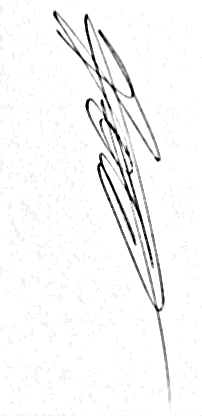 